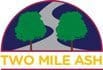 Monday 5th September 2022Dear Parents and Carers,It has been a lovely first day back. The children all looked really smart in their TMA uniforms and the school feels like it has come back to life! I have been really impressed from visiting the classes just how well the children have settled back into school. They have been focused and enthusiastic and it has been great to catch up with them all in my assemblies today.I hope after today, everyone is now clearer about where their children will be entering and exiting the school site. Please can I ask though that parents and children only arrive at their gate entrance at their allocated time slot, to support with movement around school and allowing easier access for other year groups. It was lovely to see our Year 3 pupils eagerly waiting to enter school this morning but please can I ask that all Year 3 parents only bring their children to the slope entrance between 8.45am and 8.55 am and no sooner. Please can I also politely ask that no Year 3 parents arrive at the slope gate until 3.30 pm when collecting their child, as we want to ensure the other year groups are able to leave the school site safely and locate their parents. There were a number of Year 3 parents who arrived very early today to collect their children and this caused some congestion for pupils leaving the school site. Thank you all for your continued support as we settle in to the routines of the new term. We look forward to seeing everyone in the morning. With very best wishes,Lucy EldridgeHead of Two Mile Ash School